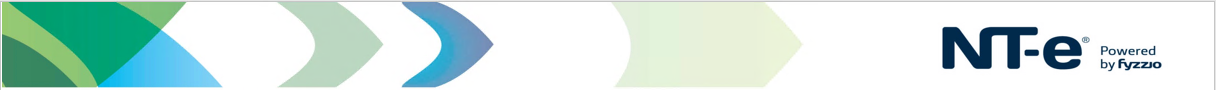 Programma14:00 – 14:45u	(Sono-)anatomie van de schouder14:45 – 15:30u 	Normaalbeelden van de schouder15:30 	– 16:00u	Pauze16:00 – 18:30u 	Pathologieën met bijbehorend echobeeld en uitgebreide toelichting daarop met praktijk18:30 – 19:15u	Avondmaaltijd